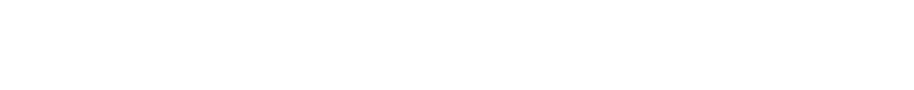 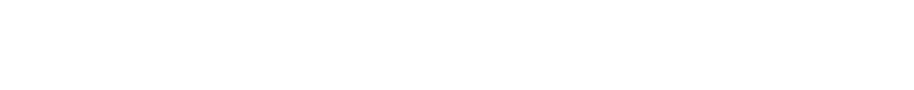 108.12.20發行【升學資訊】【109學年度科技校院申請入學】招生簡章已公告，請同學上網查詢!高三親職教育講座：輔導處將於109年年2月24日（一）辦理高三家長親職教育講座，協助家長了解該如何在學測後引導學生進行生涯評估、選填志願等，邀請函目前已發至各班，請高三同學於12月21日（六）中午前將回條繳交給輔導股長。為協助經濟資源相對不足或特殊境遇同學順利升學，各大學都有制定相關之扶弱措施，也有部分學校設有優先考量經濟弱勢之招生管道（如清大「旭日招生組」、成大「成星招生組」、臺北大學「飛鳶組」、中山大學「西灣南星分組」、高醫「薪火招生組」等），同學可至甄選入學委員會個人申請扶弱措施瀏覽相關訊息。歡迎有興趣的同學上輔導處網站查詢相關資訊及上網報名低智商的人註定就一無是處嗎？特曼人告訴我們成功源自四點    特曼資優研究是一項自1921年開始至今還在進行的追蹤研究，研究主題是探究資優兒童長大成人的過程和特徵。在劉易斯·特曼的親自組織、指導下,先後對25萬名中小學學生進行了智商測試,其中有1470名學生的智商在140至200之間。心理學家心目中的這些年輕天才,被人們稱之為「特曼人」。    這些天才究竟後來如何了呢？答案很令人意外：沒有一個特曼人成長為常人眼中天才應有的樣子。    儘管擁有非凡的智力，但他們也只能在一些相對普通的工作崗位上發光發熱。事實上，僅有兩個特曼人成為了史丹福大學的知名教授。    此外，還有很多特曼人未能在任何智力領域取得巨大成功。這些相對失敗的受試者很少從大學畢業或取得專業職稱和研究生學位，而且他們更有可能從事那些不需要任何高等教育的職業。    另外，更戲劇性的一幕也在這個研究中發生了。在諸多被該研究拒之門外的人當中，至少有兩個人的成就超過了所謂的特曼人。    Alvarez出生在舊金山。他在10歲左右時接受了特曼的測試，但得分太低，未能入選成為受試者。然而，那次經歷並沒有妨礙他在25歲時從芝加哥大學獲得博士學位。甚至在念研究生時，路易斯就開始在物理學領域做出重要貢獻了，他最終成為「20世紀最傑出、最高產的實驗物理學家之一」。William Shockley也被特曼拒之門外，他後來在1956年跟兩位同事共同獲得了諾貝爾物理學獎。    從特曼人的研究中，我們可以發現四個啟示：1. 智商與成就之間的相關性並不大，甚至算不上大。大多數統計學家會將其歸類為「弱」相關，也就是說，兩頭都給例外情況留足了空間。高成就者的智商可能低於平均水平，而超高智商者也可能相對默默無聞。沒有一個特曼人成長為常人眼中的天才模樣。2. 智商與成就的相關性似乎取決於成就所處的領域。與其他領域相比，有一些領域似乎並不怎麼看重智商。比如領導者崗位智商不一定要比創造者高，都說韓信帶兵多多益善，可還不是被劉邦治得死死的。領域不同，智商的重要性也不同，不能只以智商論天才。3. 高但非最高的智商，加上最大的毅力，這種人所能取得的成就將高於那些智商最高而毅力稍差的人。」從某種意義上說，高成就者是成就超出預料的人，他們在某個領域取得巨大成就的原因不僅僅與智商有關，更有關的是他們的機動性與毅力。只有堅持不懈的人才能取得巨大的成功。4. 環境對人的影響遠遠要比智商更巨大。即使這些特曼人並沒有取得最大的成功，但他們還是被分成了ABC三類。C類與A類相比則更加渺小，在研究後發現這些人的家境並不如A和B類，即使這些人的智商相差無幾，但所屬環境更大意義上決定了你將來會成為什麼樣的人。摘錄自：https://71a.xyz/pwONy0如何培養恆毅力    興趣（interest）。熱情始於真心喜歡你所做的事。Angela Duckworth研究的每位恆毅力典範都說不太喜歡工作的某些面向，他們通常必須忍受至少一兩件討厭的雜務。但是，整體工作還是令他們深深著迷，他們認為自己做的事有意義。他們的執著不變，以及抱持孩童般的好奇心，就像在大喊著：「我愛我做的事！」    練習（practice）。每天盡可能把事情做得比前一天更好，這種日常的紀律是種堅持力。在某個領域發現及培養興趣以後，必須全心全力投入練習，尋求進步，達到純熟的境界，必須鎖定自己的缺點，加以克服。每天必須投入數小時練習，日復一日，年復一年。恆毅力能夠抵抗自滿的心態，所有恆毅力典範不分領域、無論已經有多優秀，他們腦中一再浮現的聲音還是：「無論如何，我都想要進步！」。    目的（purpose）。深深相信你在做的事很重要，熱情才會成熟。做的事情必須對你個人來說很有趣，同時又和他人的幸福息息相關。對多數人來說，沒有目的的興趣幾乎不可能延續一輩子。有些人很早就產生使命感，但是對許多人來說，造福他人的動機是在培養興趣及經過多年有紀律的練習之後才增強的。無論如何，成熟的恆毅力典範總是告訴我：「我做的事情很重要，對我和其他人來說都是如此。」    希望（hope）。「希望」是指一種能夠面對各種處境的毅力。摘錄自https://www.cw.com.tw/article/article.action?id=5080033